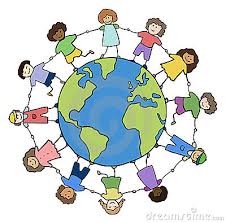 October Homework     MondayTuesdayWednesdayThursdayWeek 1Make flash cards for your sight words.  Practice reading them and writing them.  Choose 4 words and use them in a sentence.  Count the number of letters in your name and those of your family members.  Write the names down and place the number beside each name and talk about more, less, and same.Write a word that begins with each letter of your name.  Pick two other people in your family and write a word using each letter of their names.  Choose one of the three names and put the words in alphabetical order.  Ben has 7 toy cars. Some are blue and some are red. How many are blue?  How many are red? Show as many differentsolutions as you can. Show work through drawings and writing equations.Week 2Practice counting to 200 by 10’s.  Record the numbers on a piece of paper.On Monday I made some cards for my friends. On Tuesday I made 7 more and then I had 15 cards. How many cards did I make on Monday? Show your work.Which is greater; 7 + 8 or 9 + 3? How could you figure this out? Show your work.  Predict what the weather will be like tomorrow? Tell why you think this.  Record in your notebook how today’s weather was different than yesterday.  What is your favorite type of weather and why.  Write about your favorite weather. Week 3Write down the names of seven fruits. Clap the syllables in each word. How many did you count? Write down your results in number, number word, and picture form. Draw your shapes in your notebook 2D and 3D.  Label the number of sides for the 2D shapes.  Label the vertices, edges and faces of the 3D shapes. Find objects at home matching the 3D shapes, cylinder, cone, rectangular prism, sphere, cube, etc.    Where would you rather visit the beach or the mountains?  Draw a picture of where you would like to go and write 5 sentences explaining why you would like to go there.   Choose two different solid shapes and draw them. Explain how the two shapes are alike and how they are different.  Compare the vertices, edges and faces.  Record your answers in your notebook.  Week 4Put these numbers in order from least to greatest: 73, 68, 45, 36, 82.  Count to 120 from the least number and greatest number. Write it down.Take two scoops of cheerios (beans or coins), count each scoop separately.  Write the number for each group.  Which one has the most?  Now make both groups have the same number.  How many different equations/ways can you make 10?  Write these in your notebook.  Help a grown-up in your family read a recipe.  Record in your notebook your recipe.  Make a list of items you need to make the recipe.  Help a grown up make the recipe to share with your family.  Record the steps you took to make the recipe.  Draw a picture to go with each sentence and put in order.  